Small Gas Engines	Course No. 18410	Credit: 1.0Pathways and CIP Codes: Power, Structural & Technical Systems (01.0201)Course Description: Directions: The following competencies are required for full approval of this course. Check the appropriate number to indicate the level of competency reached for learner evaluation.RATING SCALE:4.	Exemplary Achievement: Student possesses outstanding knowledge, skills or professional attitude.3.	Proficient Achievement: Student demonstrates good knowledge, skills or professional attitude. Requires limited supervision.2.	Limited Achievement: Student demonstrates fragmented knowledge, skills or professional attitude. Requires close supervision.1.	Inadequate Achievement: Student lacks knowledge, skills or professional attitude.0.	No Instruction/Training: Student has not received instruction or training in this area.Benchmark 1: CompetenciesBenchmark 2: CompetenciesBenchmark 3: CompetenciesBenchmark 4:	 CompetenciesBenchmark 5:	 CompetenciesBenchmark 6: CompetenciesBenchmark 7:	 CompetenciesBenchmark 8:	 CompetenciesBenchmark 9: CompetenciesBenchmark 10: CompetenciesBenchmark 11: CompetenciesBenchmark 12: CompetenciesBenchmark 13: CompetenciesBenchmark 14: CompetenciesBenchmark 15: CompetenciesBenchmark 16: CompetenciesBenchmark 17: CompetenciesBenchmark 18: CompetenciesI certify that the student has received training in the areas indicated.Instructor Signature: 	For more information, contact:CTE Pathways Help Desk(785) 296-4908pathwayshelpdesk@ksde.org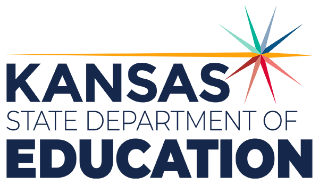 900 S.W. Jackson Street, Suite 102Topeka, Kansas 66612-1212https://www.ksde.orgThe Kansas State Department of Education does not discriminate on the basis of race, color, national origin, sex, disability or age in its programs and activities and provides equal access to any group officially affiliated with the Boy Scouts of America and other designated youth groups. The following person has been designated to handle inquiries regarding the nondiscrimination policies:	KSDE General Counsel, Office of General Counsel, KSDE, Landon State Office Building, 900 S.W. Jackson, Suite 102, Topeka, KS 66612, (785) 296-3201. Student name: Graduation Date:#DESCRIPTIONRATING1.1Identify several career opportunities in the small gas engine field. 1.2List the qualities that are essential for anyone pursuing a career in small engines.  1.3List the advantages and disadvantages of entrepreneurship. 1.4Identify the benefits of outdoor power equipment certification.  1.5Complete a personal information sheet. #DESCRIPTIONRATING2.1Explain why a clean, well organized shop is extremely important.  2.2List dangers associated with working in a small engine shop.2.3Explain the importance of maintaining and using tools properly. 2.4Describe methods for minimizing the risks involved in working with small engines. 2.5Explain the functions of OSHA. 2.6Complete a Shop Safety Contract / Release form.2.7Demonstrate knowledge of basic shop safety by satisfactorily completing Safety Exam #DESCRIPTIONRATING3.1Explain why quality tools and measuring instruments should be used when servicing small gas engines.3.2Use common hand tools properly3.3Summarize the reasons that small engine components must be measured carefully.  3.4Demonstrate several of the common measuring techniques.  #DESCRIPTIONRATING4.1Identify fasteners used on small gas engines and implements4.2Remove and install various fasteners correctly4.3Repair or produce internal and external threads.4.4Properly select and install fasteners. 4.5Remove, select, and install gaskets correctly#DESCRIPTIONRATING5.1Describe four-stroke cycle engine operation and explain the purpose of each stroke.  5.2Explain the concept of valve timing5.3Compare the lubrication system in a four-cycle engine to the system in a two-cycle engine5.4Describe two-stroke cycle engine operation and explain the principles of two-cycle operation5.5List the advantage and disadvantages of two-cycle and four-cycle engines.#DESCRIPTIONRATING6.1Explain simple engine operation.  6.2List the qualities of gasoline that make it an efficient fuel for small engines.  6.3Explain why gasoline is atomized in the small engine.  6.4Identify the basic components of a small engine and describe the function of each part. #DescriptionRATING7.1Define engine performance7.2Define and compute bore, stroke, displacement, compression ratio, force, work, power, energy, and horsepower. 7.3Differentiate between the various types of horsepower7.4Explain the function of a Prony brake and a dynamometer.7.5Define and calculate torque7.6Explain volumetric efficiency, practical efficiency, mechanical efficiency, and thermal efficiency.#DescriptionRATING8.1Inspect engines for problems. 8.2Describe the procedure for removing an engine from an implement.8.3List the steps involved in disassembling an engine.  8.4Measure cylinder conditions such as wear and out-of-roundness. 8.5Explain the procedures involved in reboring a cylinder.  8.6Summarize the reasons for honing a cylinder. #DescriptionRating9.1Describe piston and piston ring compression. 9.2Differentiate between compression rings and oil control rings.9.3Explain the purpose of ring end gap9.4Identify common types of piston damage and list possible causes.  9.5Summarize what happens during piston ring wear-in.9.6Explain the purpose of a piston pin.#Descriptionrating10.1Describe the function of the connecting rod and the bearings.  10.2Define bearing spread and bearing crush.  10.3Differentiate between friction bearings and antifriction bearings.  10.4Summarize the function of the crankshaft.10.5Service conventional and overhead valve assemblies. 10.6Explain the operation of ports, reeds, and rotary valves. 10.7Describe the purpose of the camshaft.10.8Explain the purpose of an automatic compression release.  #DescriptionRating11.1Name various types of fuel that can be used in a small engine and list practical applications for each.11.2Explain the importance of proper fuel-oil mixture in a two-cycle engine.  11.3Describe the purpose of fuel filters. 11.4Explain fuel pump operation.11.5Describe the operation of a pressurized fuel system.  11.6Explain the importance of emission control#DescriptionRating12.1List and explain the principles of carburetion.  12.2Identify the three basic types of carburetors.12.3Explain float-type carburetor operation.  12.4Explain the operation of the diaphragm-type carburetors.  12.5Define manual throttle controls12.6List the basic functions of a governor.12.7Adjust and maintain common governors. 12.8Describe the purpose of an air cleaner. #DescriptionRating13.1Test a fuel pump for proper operation. 13.2Summarize basic carburetor adjustments.13.3Test two-cycle engine reeds for leakage. 13.4Explain basic procedures for inspecting, overhauling, and adjusting diaphragm and float-type carburetors.  13.5Troubleshoot flat-type and diaphragm-type carburetors#DescriptionRating14.1List the primary purposes of the ignition system.14.2Identify the components in a typical magneto system and describe the function of each part.14.3Describe small engine ignition advance systems. 14.4List the advantages of a solid state ignition system.14.5Identify the three general classifications of magneto ignition systems and explain the operation of each.  14.6Describe the operation of a battery ignition system.  #DescriptionRating15.1Examine spark plug deposits for signs of abnormal combustion.15.2Clean, gap, and install spark plugs correctly. 15.3Explain the basic inspections and tests used to verify proper ignition system operation. 15.4Adjust breaker points, piston height, and ignition spark timing.  15.5Explain basic tests for breaker point and solid state ignition systems.  15.6Explain typical service procedures for battery ignition systems. #DescriptionRating16.1Define friction and explain how it affects the internal engine components.  16.2List the functions of lubricating oil.  16.3Differentiate between the lubrication systems in two-cycle engines and four-cycle engines.16.4Explain the operation of ejection pumps, barrel pumps, and positive displacement pumps. 16.5Explain the function oil filter systems and differentiate between the three main types #DescriptionRating17.1Explain how air cooling, exhaust cooling, and water cooling work to lower engine operating temperatures.  17.2Define the basic function of a water pump and give examples of several common types17.3Describe the basic operation of outboard water circulation systems. 17.4Explain the function of a thermostat and a radiator.#DescriptionRating18.1Explain the function of a thermostat and a radiator.18.2Change the oil in a four-cycle engine.18.3Mix fuel and oil correctly for a two-cycle engine.18.4Perform preventive maintenance on various engine systems;   including the crankcase breather, air cleaner, and muffler.18.5Prepare a water cooling system for storage. 18.6Describe systematic troubleshooting18.7Use manufacturer’s service manuals to determine engine specifications and explain why this information is necessary when servicing a small engine